2020年成德眉资羽毛球城市对抗赛参赛安全责任承诺书参赛单位（盖章）：               本着公平、公正的原则，友谊第一、比赛第二的精神，为了使比赛得以顺利进行，我队愿做出如下承诺并自愿承担相应法律、安全、经费及其它各方面的全部责任：一、我队所有人的健康状况良好，没有任何身体不适或疾病（包括新冠、先天性心脏病、风湿性心脏病、高血压、脑血管疾病、心肌炎、其他心脏病、冠状动脉病、严重心律不齐、血糖过高或过低的糖尿病、以及其它不适合排球运动的疾病），每名运动员均可以正常参加本次比赛。同时，我队所有人均购买了人身意外伤害保险保险（含往返途中）。二、我队服从赛事工作日程安排，遵守赛事活动有关规定。做到公正参赛，公平竞赛，认真对待每一场比赛，赛出风格，赛出水平，保证比赛顺利举行，不中途退赛、罢赛。若有违反，自动取消参赛资格。三、我队保证在比赛过程中遵守文明竟赛原则，尊重对手、尊重裁判、尊重观众，不辱骂裁判、对手、观众及工作人员，不打架斗殴。场下替补队员不在比赛中进入比赛内场，在双方有冲突时，保持冷静，不发生过激行为。如发生打架斗殴事件，一切交由司法部门处理。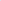 四、我队所有参赛人员均是符合比赛要求的队员，如有资格问题，接受赛事组委会的任何处理决定。五、我队所有参赛人员同意接受组委会在比赛期间提供的现场急救性质的医务治疗，但在医院救治等发生的相关费用由伤员本人负担。六、保证不服用任何违禁药物。七、保证不向媒体散布不负责任的言论。八、我队所有人员的人身、财产、交通、食宿等一切安全责任均由我队全权负责，我队和各成员及其抚养人、继承人、代理人、个人代表或其他亲属主动放弃此次赛事活动所有导致死亡、伤残或其他损失的追究追偿权利。我队全体人员已认真阅读全面理解以上内容，且对上述所有内容予以确认并承担相应的法律责任，本人自愿签署此承诺书。 参赛队名称：              领队（签名）：        教练（签名）： 全体运动员（签名）：2020年  月  日